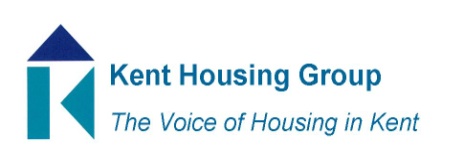 Kent Housing Options Group Thursday 9th September 2021The meeting will start promptly at 10.00amMicrosoft Teams (as shared in the calendar appointment)Agenda10.00am	Matters Arising 24 June KHOG10.05am	MHCLG Update – Marie Gerald, MHCLG10.20am	KCC COMF Hardship Funding Update10.40am	Commissioning Updates (Adults, YP, DA, Drug and Alcohol)10.55am	Comfort break11.05am	KHG/KHOG Protocols Update11.35am	CAS3 Procurement, support, etc. Katie Sorrell, NPS11.55pm	Any Urgent National Policy, Case Law Updates 12:05pm	Volunteers for vice chair role from December 202112.10 pm	Review the KHOG Terms of Reference12.20pm	AOB (to include updates from wider membership representation)MEETING TO CLOSE by 12.30pm